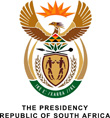 Question for Written Reply3363.	Prof B Bozzoli (DA) to ask the President of the Republic:(1)	(a) Why has he not yet released the report of the Commission of Inquiry into Higher Education and Training and (b) by what date will he release the specified report;(2)	whether he has found that the findings and recommendations of the report might lead to a student revolt; if not, what is the position in this regard; if so, what are the relevant details?	NW3755EREPLY:The report is under consideration and will be released immediately after it has been finalised. The Inter-Ministerial Committee on Higher Education Funding and the Presidential Fiscal Committee are assisting the President to process the report.